Rysunek nr 1a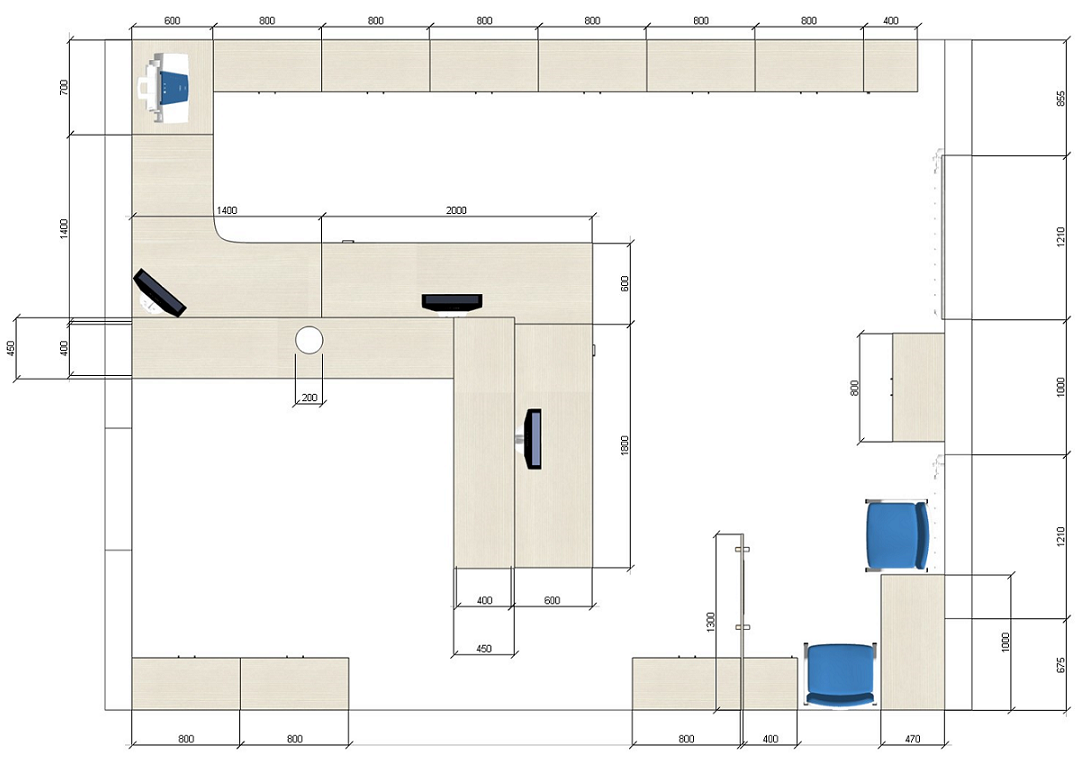 Rysunek nr 1b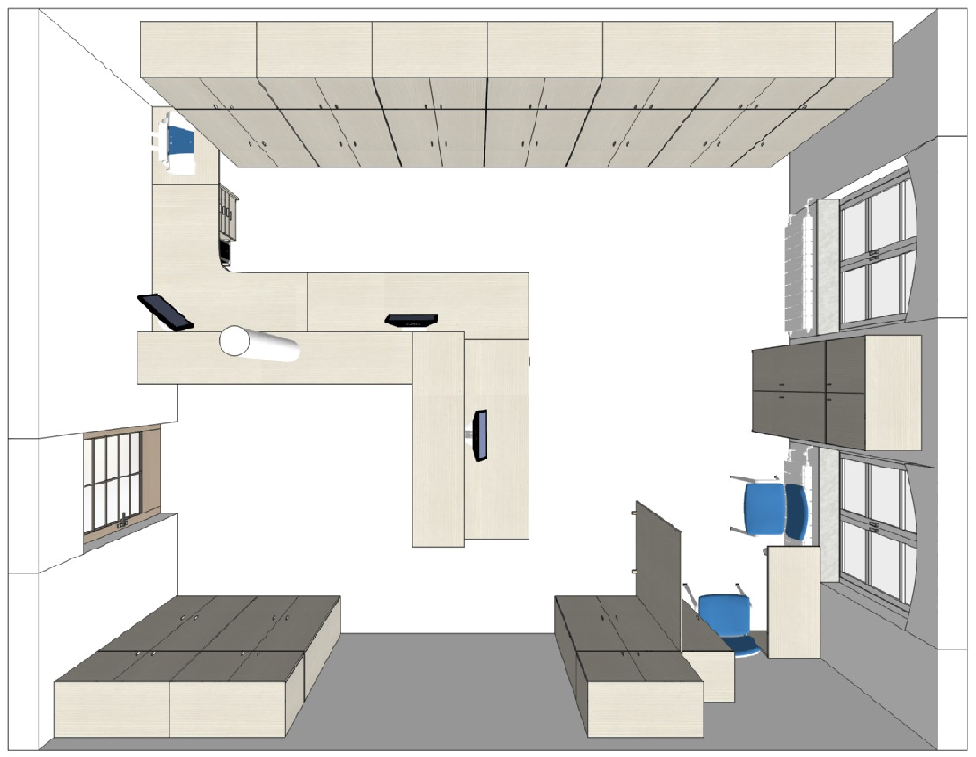 Rysunek nr 1c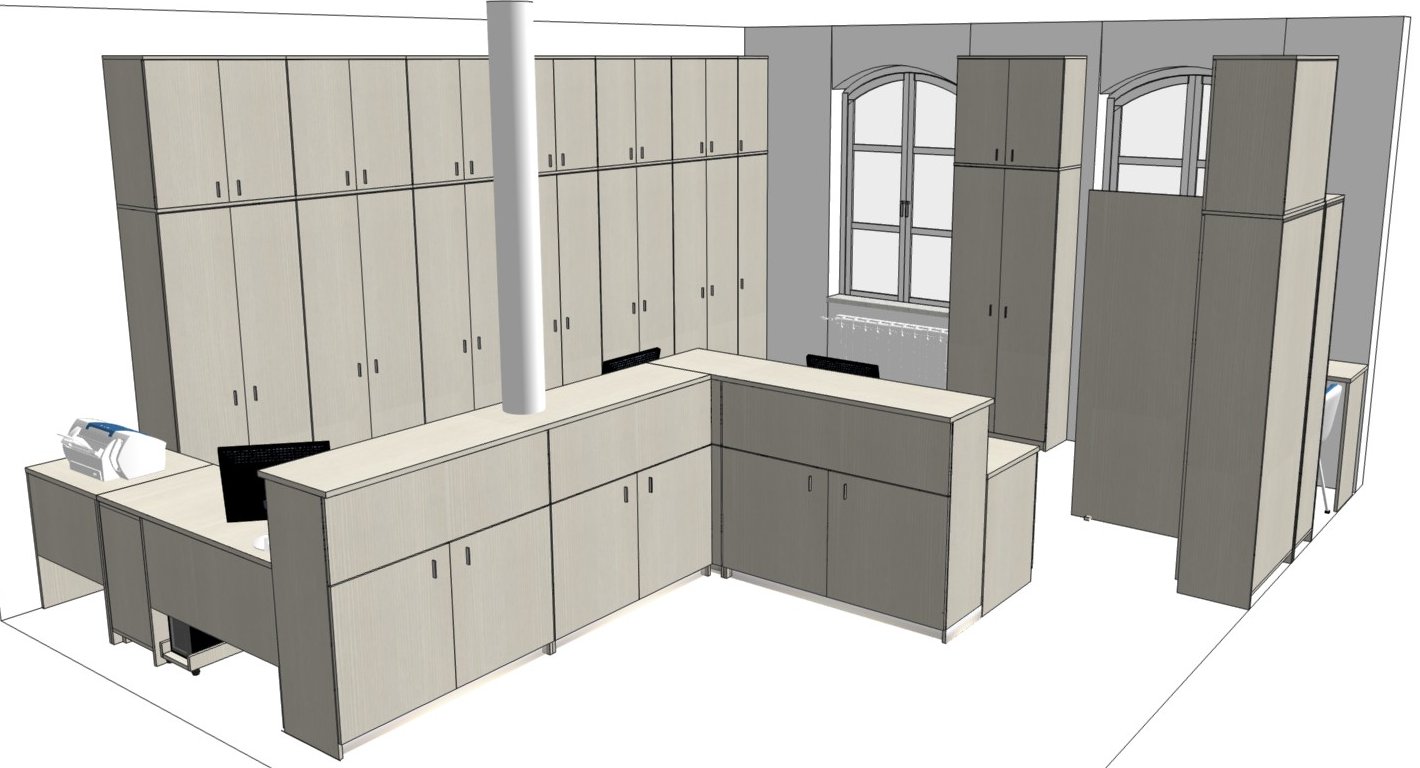 Rysunek nr 1d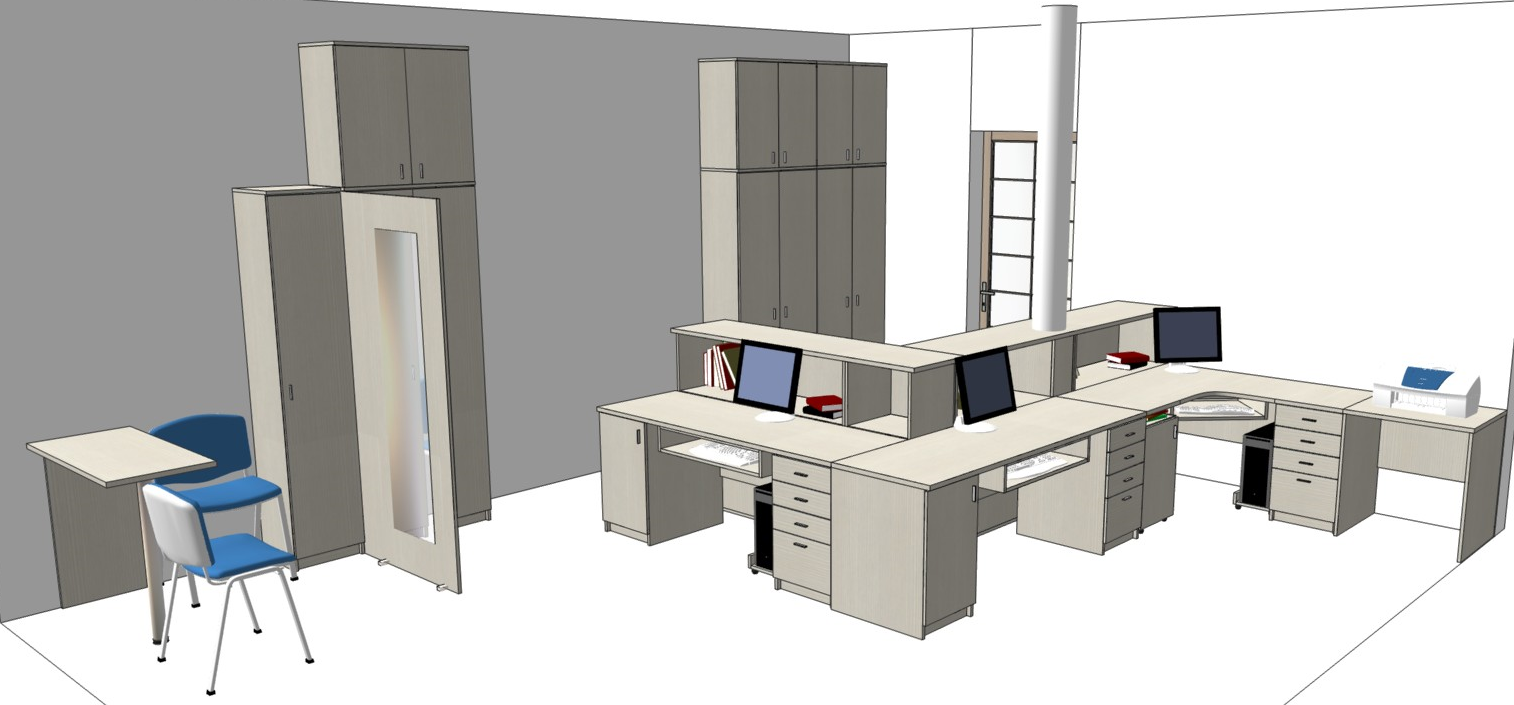 